Финансово-хозяйственная  деятельностьа) информацию об объеме образовательной деятельности, финансовое обеспечение которой осуществляется:- за счёт бюджетных ассигнований федерального бюджета – 0;- за счёт бюджетов субъектов Российской Федерации - 0; - за счёт местных бюджетов- по договорам об оказании платных образовательных услуг –организация не оказывает услуги;б) информацию о поступлении финансовых и материальных средств по итогам финансового года – 24 173 348,67руб.в) информацию о расходовании финансовых и материальных средств по итогам финансового года – 24 205 532,58 руб.г) копию плана финансово-хозяйственной деятельности образовательной организации, утвержденного в установленном законодательством Российской Федерации порядке, или бюджетной сметы образовательной организации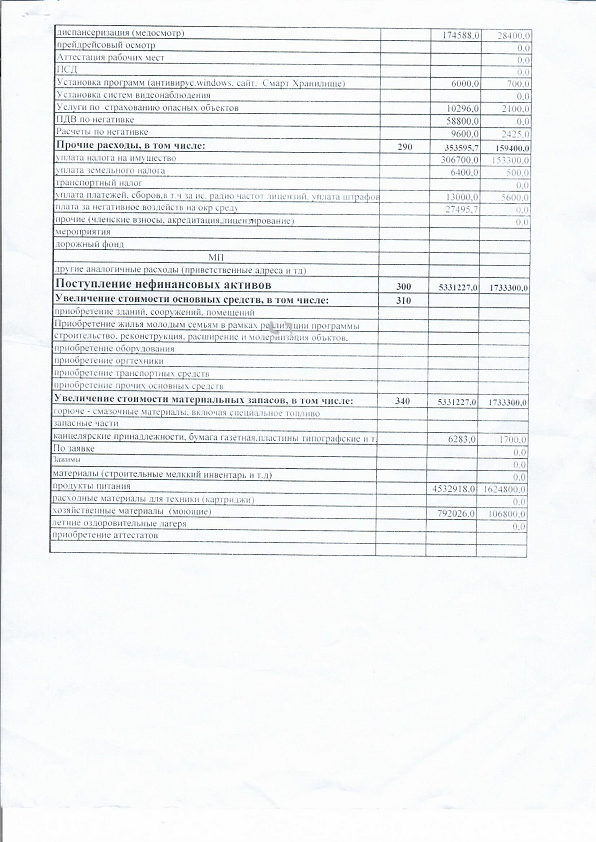 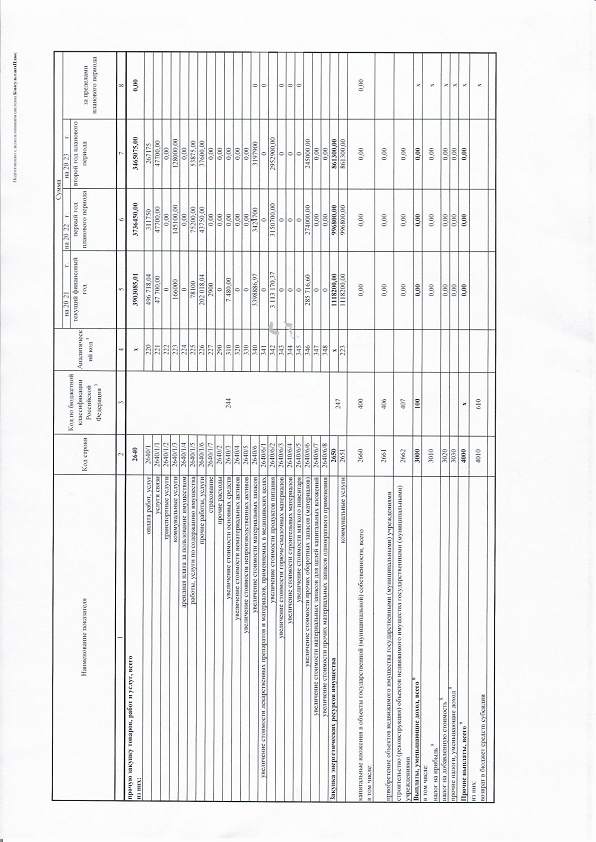 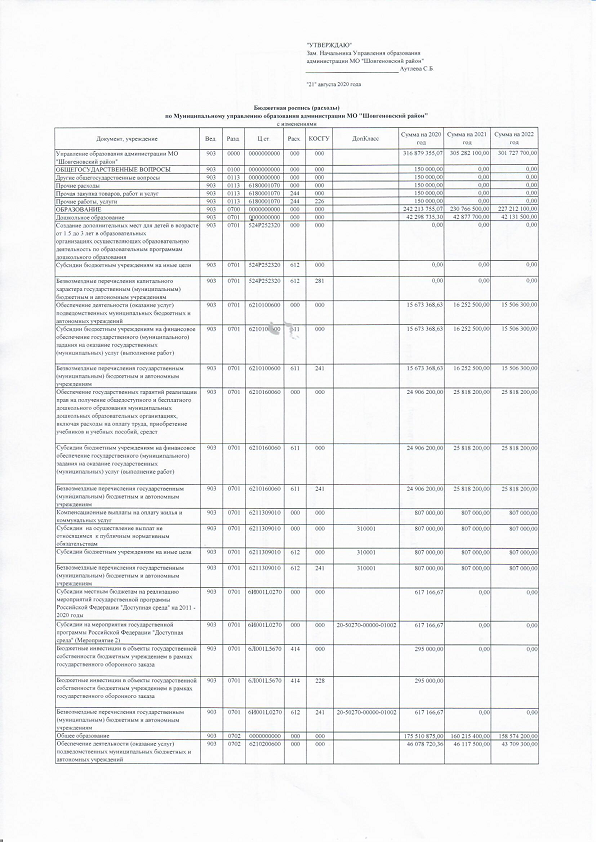 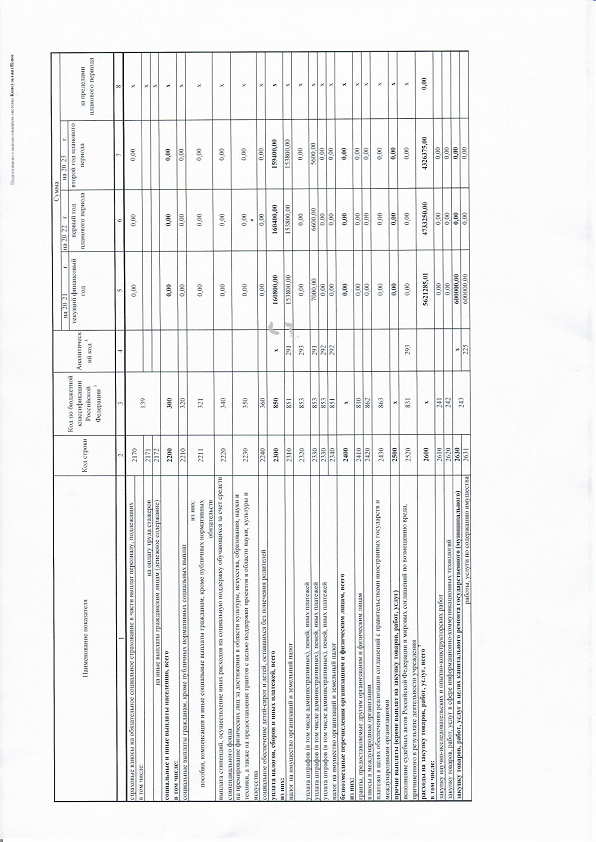 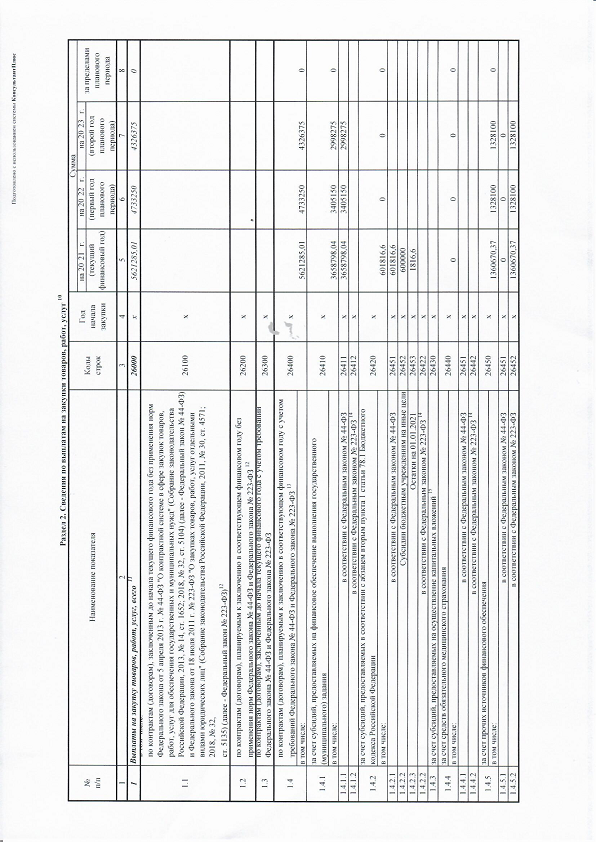 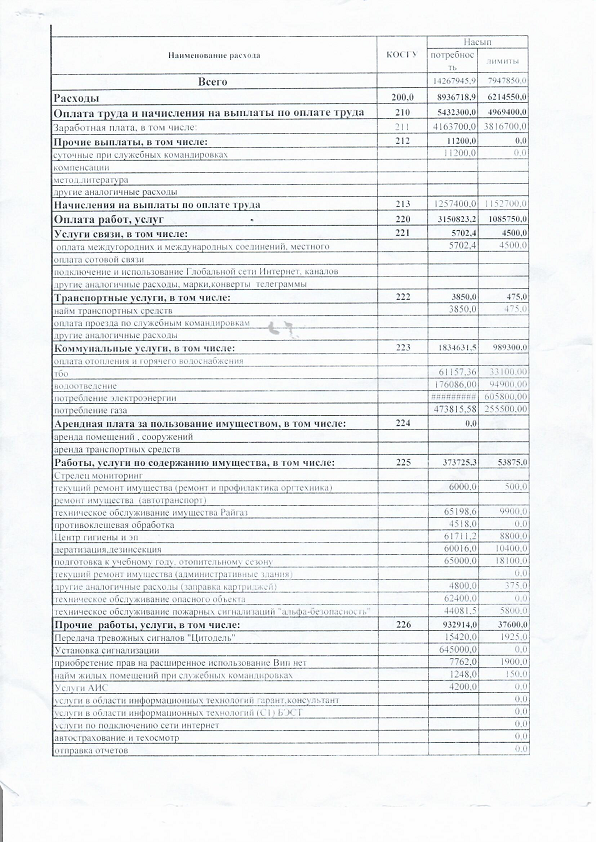 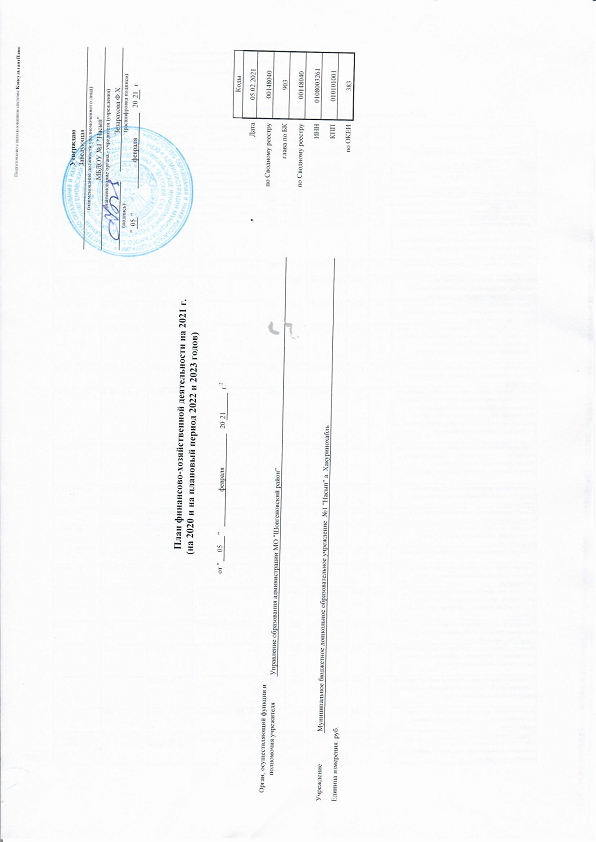 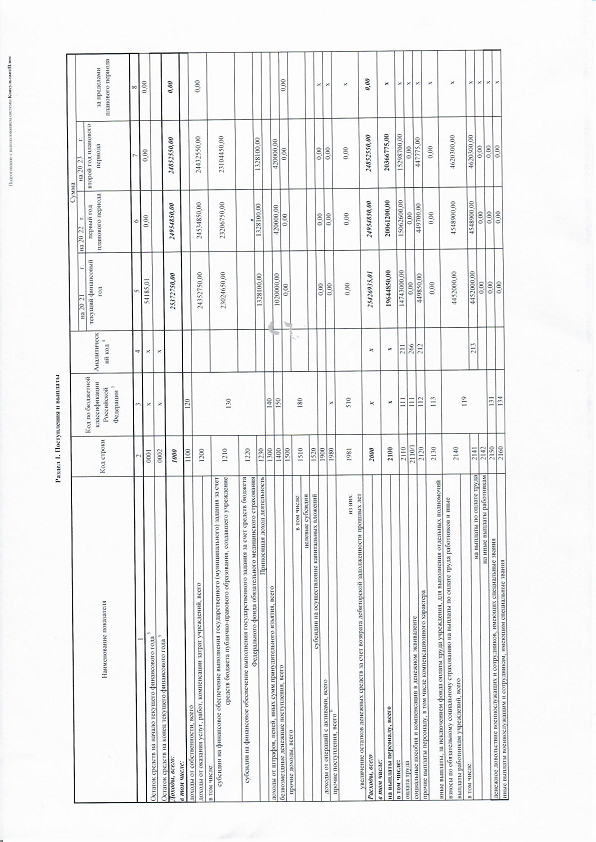 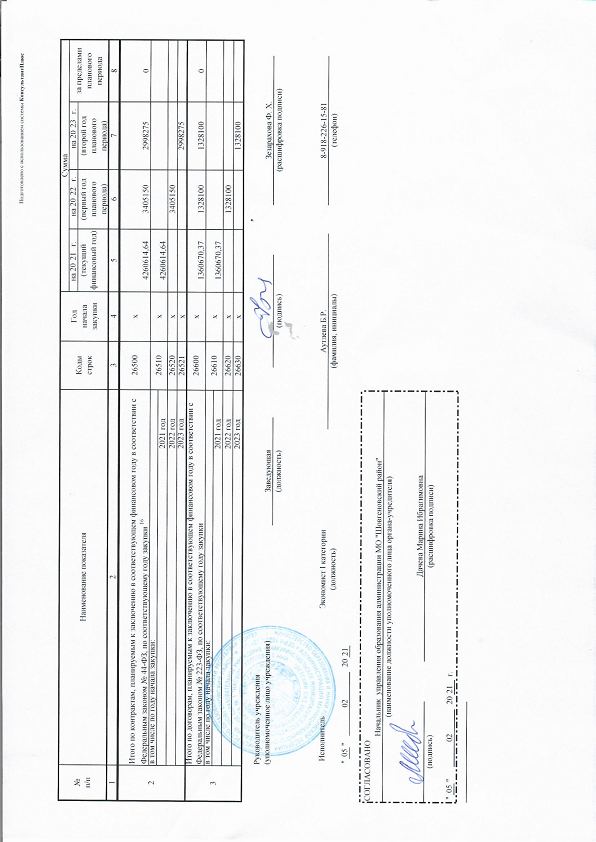 